«Современные проблемы математического моделирования, обработки изображений и параллельных вычислений» – Международная научная конференция, пятая в серии ежегодных конференций, посвященная анализу современных проблем математического моделирования, обработки изображений, развитию и применению параллельных вычислительных технологий в областях науки и техники. Главная цель конференции – предоставить возможность для обсуждения перспектив развития методов математического моделирования, обработки изображений, а также новых параллельных вычислительных технологий и представления результатов, полученных ведущими научными группами в использовании суперкомпьютерных технологий для решения различных задач науки и техники.Тематика конференции покрывает все аспекты математического моделирования, обработки изображений, а также применения высокопроизводительных вычислений в области науки и техники, включая приложения, аппаратное и программное обеспечение, специализированные языки и пакеты.Организаторы конференции:Федеральное государственное учреждение "Федеральный исследовательский центр Институт прикладной математики им. М.В. Келдыша Российской академии наук" (г. Москва).Донской государственный технический университет – многопрофильный опорный университет (г. Ростов-на-Дону).Тамперский технологический университет (Тампере, Финляндия, Tampere University of Technology).Конференция проводится при поддержке Российского научного фонда, Российского фонда фундаментальных исследований.Место и время конференции. СПММОИиПВ-2017 будет проходить 4–11 сентября 2017 г. в пос. Дивноморское, г. Геленджик, Краснодарский край на базе студенческого оздоровительно-спортивного комплекса «Радуга» Донского государственного технического университета (ДГТУ).Языки конференции: русский, английский.Работа на конференции предусмотрена по секциям:1.	Высокопроизводительное моделирование физических процессов, задач гидро-аэродинамики, природных и инженерных систем и технологий.2.	Высокопроизводительное моделирование химических, биомедицинских процессов и технологий, экономических, экологических и социальных процессов и систем.3.	Перспективные модели, алгоритмы и технологии параллельного программирования для высокопроизводительных вычислений.4.	Математические модели, методы, алгоритмы и программное обеспечение распознавания образов, обработки изображений и визуализации.Публикация материалов конференции. Все статьи, представленные на конференцию, будут прорецензированы экспертами. По результатам работы экспертов Программный комитет произведет отбор статей, на основе которых будет сформирована Программа конференции. Труды конференции будут проиндексированы в РИНЦ. Лучшие принятые статьи будут рекомендованы для опубликования (после дополнительного редактирования) в журналах списка ВАК: «Математическое моделирование», «Вестник ДГТУ», а также в журнале «Computational Mathematics and Information Technologies».Английская версия журнала «Математическое моделирование» – «Mathematical Models and Computer Simulations» входит в Scopus.Всем желающим участникам конференции будет разослана твердая версия сборника трудов конференции наложенным платежом.ПРОГРАММНЫЙ И ОРГАНИЗАЦИОННЫЙ КОМИТЕТЫ КОНФЕРЕНЦИИПрограммный комитет конференцииПредседатель программного комитета: Четверушкин Б.Н. – академик  РАН,  д.ф.-м.н.,    профессор,    научный   руководитель,   ИПМ   им. М.В. Келдыша РАН, г. Москва.Сопредседатели программного комитета:Сухинов А.И. – д.ф.-м.н., профессор, проректор по НИР и ИД, ДГТУ, г. Ростов-на-Дону;Якобовский М.В. – чл.-корр. РАН, д.ф.-м.н., профессор, заместитель директора, ИПМ им. М.В. Келдыша РАН, г. Москва.Ученый секретарь программного комитета:Никитина А.В. – д.т.н., профессор, ДГТУ.Члены программного комитета:Афендиков А.Л. – д.ф.-м.н., профессор, заместитель директора, ИПМ им. М.В. Келдыша РАН,
г. Москва;Боголюбов Н.Н. – чл.-корр. РАН, д.ф.-м.н., профессор, The Abdus Salam International Centre for Theoretical Physics, Математический институт им. В.А. Стеклова РАН, г. Москва;Гочев Атанас – профессор, руководитель научной группы, Тамперский Технологический Университет (Тампере, Финляндия);Гущин В.А. – чл.-корр. РАН, д.ф.-м.н., профессор, заместитель директора, Институт автоматизации проектирования РАН, г. Москва;Дымников В.П. – академик РАН, д.ф.м.н., профессор, научный руководитель, Институт вычислительной математики РАН, г. Москва;Егиазарян К.О. – академик Финской академии наук, д.т.н., профессор, руководитель лаборатории Обработки изображений, Тамперский технологический университет, Тампере, Финляндия (Tampere University of Technology);Ильин В.П. – д.ф.-м.н., профессор, Институт вычислительной математики и математической геофизики Сибирского отделения РАН, г. Новосибирск;Марчук В.И. – д.т.н., профессор, зав. кафедрой «Радиоэлектронные и электротехнические системы и комплексы», Институт сферы обслуживания и предпринимательства (филиал) ДГТУ, г. Шахты;Петров И.Б. – чл.-корр. РАН, д.ф.-м.н., профессор, заведующий кафедрой информатики, Московский физико-технический институт (государственный университет), г. Долгопрудный;Поспелов И.Г. – чл.-корр. РАН, д.ф.-м.н., профессор, Вычислительный центр им. 
А.А. Дородницына Российской академии наук Федерального исследовательского центра «Информатика и управление» РАН;Тишкин В.Ф. – чл.-корр. РАН, д.ф.-м.н., профессор, заместитель директора, ИПМ им. 
М.В. Келдыша РАН, г. Москва;Флеров Ю.А. – чл.-корр. РАН, д.ф.-м.н., профессор, заместитель директора, Вычислительный центр им. А.А. Дородницына Российской академии наук Федерального исследовательского центра «Информатика и управление» РАН, г. Москва;Cen Yigang – PhD, Professor, Beijing Jiaotong University, Beijing, КНР;Reiner Manfred Creutzburg – Ph.D, Professor, Brandenburg University of Applied Sciences, Germany;Pavlo O. Molchanov – Planar Monolithics Industries Inc., Frederick, United States of America;Vladimir M. Mladenovic – Ph.D, Professor, Cacak University of Kragujevac (Сербия).Организационный комитет конференцииПредседатель организационного комитета: Месхи Б.Ч. – д.т.н., профессор, ректор, ДГТУ, г. Ростов-на-Дону.Заместитель председателя организационного комитета:Сухинов А.И. – д.ф.-м.н, профессор, проректор по НИР и ИД, ДГТУ, г. Ростов-на-Дону.Секретарь организационного комитета:Белова Ю.В. – инженер-исследователь, ДГТУ, г. Ростов-на-Дону.Члены организационного комитета:Марчук В.И. – д.т.н., профессор, зав. кафедрой «Радиоэлектронные и электротехнические системы и комплексы», Институт сферы обслуживания и предпринимательства (филиал) ДГТУ, г. Шахты;Никитина А.В. – д.т.н., профессор, ДГТУ, г. Ростов-на-Дону;Чистяков А.Е. – д.ф.-м.н., профессор, ДГТУ, г. Ростов-на-Дону;Воронин В.В. – к.т.н., доцент, Институт сферы обслуживания и предпринимательства (филиал) ДГТУ, г. Шахты;Корнилина М.А. – к.ф.-м.н., н.с., ИПМ им. М.В. Келдыша РАН, г. Москва;Кирильчик С.В. – к.т.н., доцент, филиал ЮФУ в г. Геленджик, (по согласованию);Сидорякина В.В. – к.ф.-м.н., доцент, Таганрогский институт имени А.П. Чехова (филиал) «РГЭУ (РИНХ)» (по согласованию).Присылаемые материалы включают:Заявку участника.Материалы, оформленные в соответствии с требованиями (до 10 стр., формат А-4). Копию квитанции об оплате организационного взноса.ТРЕБОВАНИЯ К ОФОРМЛЕНИЮ МАТЕРИАЛОВОбъем материала до 10 страниц с рисунками, таблицами и списком литературы.- ТекстДолжен быть представлен в программе Microsoft Word форматом А4, шрифт – Times New Roman Cyr (без стилей и макросов), размер шрифта – 14.- ПоляВерхние – 2 см, нижние – 2 см, слева, справа по 2 см, межстрочный интервал – 1,5.- Красная строка – 1,25 см, табуляцию не применять.В цифрах десятые доли отделять от целых запятыми, верхние и нижние индексы задавать через меню «Формат», градусы (ºС) – через меню «Вставка-Символы», минуты – запятая в верхнем индексе (34′).- Формулы набирать только в редакторе формул!Название работы и заголовки набирать прописными буквами по центру листа. Выравнивание текста «по ширине» листа, можно применять переносы слов.- Аннотация на русском и английском языках Не более 600 знаков (считая с пробелами) для аннотации на каждом языке (если у Вас нет возможности подготовить аннотацию и ключевые слова на английском языке, то Вы можете воспользоваться помощью нашего переводчика, сделав соответствующую пометку в заявке).- Ключевые словаПриводятся на русском и английском языках, отделяются друг от друга точкой запятой.- ТаблицыНабирать только в Microsoft Word без горизонтальных и вертикальных линеек (обрамление только в “шапке” таблицы, одинарное). Таблицы, сделанные в Microsoft Excel, переносить в Microsoft  Word. Высоту и ширину строки необходимо задавать в режиме «авто» (меню «Таблица»). Выравнивание строк и столбцов выполнять только через меню (без табуляции, не вручную). Таблицы следует набирать без красной строки и отступов, через одинарный межстрочный интервал. Объединять и разбивать ячейки корректно (только через меню «Таблица»).- Рисунки Выполнять в любой из программ: Microsoft Excel (с базой данных), Surfer, Corel Draw, Photoshop или в форматах pcx, tif, gif, jpg, wmf, emf, eps. Рисунки в электронном виде должны быть абсолютно идентичны распечатанным. Все надписи в картах и графиках набирать шрифтом Arial, размером 10. В картах необходимо ставить градусы.Подрисуночные подписи набирать только в программе Microsoft Word.- СсылкиСсылки на литературные источники, упоминаемые в работе, заключать в квадратные  скобки. Например: [1], [1, 2] или [1-3]. При составлении списка использованной литературы в конце работы необходимо строго следить за тем, чтобы все упоминаемые в тексте литературные источники были включены в список и наоборот. Оформление списка литературы осуществляется по ГОСТ 7.1–2003.Оформление файловПрисылаемые файлы материалов оформляется следующим образом: файл заявки: Фамилия_Заявка.doc (Сидоров_Заявка.doc);файл статьи: Фамилия_Статья.doc (Сидоров_Статья.doc);файл оплаты: Фамилия_Квитанция.doc (Сидоров_Квитанция.doc).Заявку, текст статьи и квитанцию, подтверждающую оплату за публикацию в сборнике трудов конференции, отправлять в соответствии с контрольными датами на электронный адрес: yuliapershina@mail.ruКОНТРОЛЬНЫЕ ДАТЫФИНАНСОВЫЕ УСЛОВИЯЗа участие в конференции взимается плата в размере: оргвзнос для участников конференции – 3500 руб.;оргвзнос для молодых ученых (до 30 лет – без степени, до 35 лет – степень кандидата наук) – 2500 руб.В оргвзнос входит: транспортное обслуживание участников конференции, оплата культурной программы, подготовка и публикация трудов конференции, оплата материалов для проведения конференции, участие в торжественном ужине.Реквизиты для оплаты:ООО «ДГТУ-Принт»Адрес: 344000, г. Ростов-на-Дону, пл. Гагарина, 1ИНН/КПП: 6165174095/616501001ОГРН: 1126165002040 от 14.03.2012г.р/с 40702810952090010161в Юго-Западный банк ПАО Сбербанк России г. Ростов-на-ДонуБИК: 046015602к/с 30101810600000000602ОКПО 38409938ОКВЭД 22.2, 22.1, 74.40При оформлении оплаты указывать назначение платежа: оплата оргвзноса участника Международной конференции «Современные проблемы математического моделирования, обработки изображений и параллельных вычислений» (СПММОИ и ПВ-2017).ПРОЖИВАНИЕДля проживания иногородних участников предлагается оздоровительный комплекс «Радуга» Донского государственного технического университета по специальным ценам, в Конгресс-холле которого будет проводиться открытие и пленарное заседание конференции.Адрес: 353490, Краснодарский край, Геленджикский р-н, пос. Дивноморское, СОСК «Радуга»: улица Приморская, 10-А.Стоимость проживаниядля сотрудников ДГТУ стоимость проживания в СОСК «Радуга» в сутки – 900 руб. (одно место в двуместном номере) с трехразовым питанием и 500 руб. (одно место в двуместном номере) без питания.для участников конференции, не являющихся сотрудниками ДГТУ, стоимость проживания в СОСК «Радуга» в сутки – 1600 руб. (одно место в двуместном номере) с трехразовым питанием и 1200 руб. (одно место в двуместном номере) без питания.По вопросу бронирования номеров в СОСК «Радуга» обращаться к Валентине Владимировне Сидорякиной, тел. +79381179922, e-mail: cvv9@mail.ruЖелающим самостоятельно забронировать места в других гостиницах и отелях пос. Дивноморское, рекомендуем, например: гостиницу «Прометей», (http://hotelprometey.ru). Стоимость двухместного номера на период конференции в сутки составит 3000 руб. без питания. Контактная информация: тел. 8(918)277-71-77, 8(928)424-11-17, e-mail: info@hotelprometey.ru.КОНТАКТНАЯ ИНФОРМАЦИЯНикитина Алла Валерьевна, тел.: 8-951-516-85-38;Белова Юлия Валериевна, тел.: 8-904-347-17-78, e-mail: yuliapershina@mail.ru;Сидорякина Валентина Владимировна, тел.: 8-938-117-99-22, e-mail: cvv9@mail.ru.Информационное письмо размещено на официальном сайте ДГТУ: https://donstu.ru/; сайт конференции: http://agora.guru.ru/mpmm_2017.Формы участия в конференции: очная и заочная.Возможно участие в конференции без доклада.ОРИЕНТИРОВОЧНЫЙ РЕГЛАМЕНТ РАБОТЫ КОНФЕРЕНЦИИРегламент и время может изменяться в соответствии с количеством участников и их интересами. (Программа конференции будет разослана после её составления).По окончании конференции на основе Ваших отзывов и мнений экспертов будут выявлены победители по секциям. ЗАЯВКА УЧАСТНИКАМеждународной научной конференции«Современные проблемы математического моделирования, обработки изображений и параллельных вычислений 2017»(СПММОИиПВ-2017)4–11 сентября 2017 г.«____» ____________ 2017 г.                                     _________________Место проведения конференцииАдрес: Россия, 353490, Краснодарский край, Геленджикский р-н, пос. Дивноморское, СОСК ДГТУ «Радуга»: улица Приморская, 10-А.Эл. адрес: http://sok-raduga.ruКак добраться?СамолетомБлижайший аэропорт расположен в городе Геленджике, который находится в 11 км до пос. Дивноморское. Прилететь самолетом можно также в Краснодар или в Анапу и уже оттуда добраться в Геленджик на автобусе.ПоездомУдобнее приехать на поезде до Новороссийска – это самая ближайшая железнодорожная станция. От железнодорожного вокзала Вам следует направиться на автовокзал, откуда в Геленджик и Дивноморское регулярно ходят автобусы.АвтобусомВ Геленджик можно доехать от автовокзалов Краснодара, Анапы и Новороссийска, расстояние от которых до Геленджика составляет 180км, 90км и 40 км соответственно. От Геленджика до Дивноморского ходит общественный транспорт. Автобусы каждые час-полтора отправляются от старой автостанции, и за 20 минут вы сможете доехать до центра поселка. От центрального рынка г. Геленджик с той же периодичностью ходят маршрутные такси.Такси в г. Геленджике:такси «Здравствуйте» –88614155555, 89184155555, 89284155555;такси «Сатурн» – 88614177777, 89182477777, 89282477777.Такси в пос. Дивноморском:такси «Кураж» – 89186688166, 89384015111,такси «Дивноморское» – 89183301330, 89282370370.Ориентировочная стоимость заказа такси от пос. Дивноморское до: г. Геленджика – 450 руб., г. Новороссийска – 1200 руб., г. Анапы – 2500 руб.Будет организована централизованная встреча и доставка приезжающих участников конференции 04.09.2017 от ж/д вокзала г. Новороссийска и из аэропорта г. Геленджик, а также 11.09.2017 – отъезжающих в г. Новороссийск на ж/д вокзал, а также в аэропорт г. Геленджик, если Вы дополнительно подтвердите дату и время, № поезда или авиарейса не позднее, чем за 7 дней до прибытия (отъезда).Будем рады видеть Вас на нашей конференции!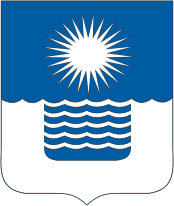 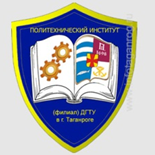 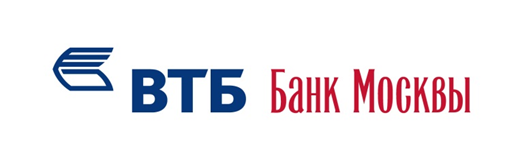 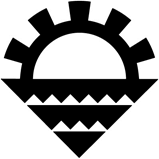 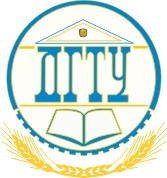 МИНИСТЕРСТВО ОБРАЗОВАНИЯ И НАУКИ РОССИЙСКОЙ ФЕДЕРАЦИИФЕДЕРАЛЬНОЕ ГОСУДАРСТВЕННОЕ БЮДЖЕТНОЕ 
ОБРАЗОВАТЕЛЬНОЕ УЧРЕЖДЕНИЕ ВЫСШЕГО ОБРАЗОВАНИЯ
 «ДОНСКОЙ ГОСУДАРСТВЕННЫЙ ТЕХНИЧЕСКИЙ УНИВЕРСИТЕТ»(ДГТУ)ВТОРОЕ ИНФОРМАЦИОННОЕ ПИСЬМОМеждународная научная конференция«Современные проблемы математического моделирования,
обработки изображений и параллельных вычислений 2017»(СПММОИиПВ-2017)пос. Дивноморское, г. Геленджик, Краснодарский край4 – 11 сентября 2017 г.О проведении Международной научной конференцииПрием заявок, статейдо 01.08.2017 г.Оплата и предоставление отсканированной квитанции в оргкомитетдо 15.08.2017 г.Уведомление о принятии статьи к публикации, либо извещение о необходимости доработать статьюв течение 2-х дней после получения материаловВключение статьи в сборник материалов конференциипосле получения квитанции об оплате4 сентября 2017 г. (день заезда)4 сентября 2017 г. (день заезда)11:00 – 18:00РЕГИСТРАЦИЯ УЧАСТНИКОВ КОНФЕРЕНЦИИ (фойе СОСК «Радуга»)5 сентября 2017 г.5 сентября 2017 г.9:00 – 10:00РЕГИСТРАЦИЯ УЧАСТНИКОВ КОНФЕРЕНЦИИ (фойе СОСК «Радуга»)10:00 – 11:45ОТКРЫТИЕ КОНФЕРЕНЦИИ (Конгресс-холл СОСК «РАДУГА»)ПЛЕНАРНЫЕ ДОКЛАДЫ11:45 – 12:15КОФЕ-БРЕЙК (фойе СОСК «Радуга»)12:15 – 13:30ПЛЕНАРНЫЕ ДОКЛАДЫ (Конгресс-холл СОСК «РАДУГА»)13:30 – 13:45ФОТОГРАФИРОВАНИЕ УЧАСТНИКОВ КОНФЕРЕНЦИИ14:00 – 15:00ОБЕД15:15– 18:00ЭКСКУРСИЯ ПО Г. ГЕЛЕНДЖИК6 сентября 2017 г.6 сентября 2017 г.09:00 – 10:45ПЛЕНАРНЫЕ ДОКЛАДЫ (Конгресс-холл СОСК «РАДУГА»)10:45 – 11:15КОФЕ-БРЕЙК (фойе СОСК «Радуга»)11:15 – 14:00СЕКЦИОННЫЕ ДОКЛАДЫ14:00 – 15:00ОБЕД15:00 – 18:00ЭКСКУРСИЯ ПО ПОС. ДИВНОМОРСКОЕ7 сентября 2017 г.7 сентября 2017 г.09:00 – 10:45ПЛЕНАРНЫЕ ДОКЛАДЫ (Конгресс-холл СОСК «РАДУГА»)10:45 – 11:15КОФЕ-БРЕЙК (фойе СОСК «Радуга»)11:15 – 14:00СЕКЦИОННЫЕ ДОКЛАДЫ14:00 – 15:00ОБЕД15:00 – 18:00МОРСКАЯ ПРОГУЛКА8 сентября 2017 г.    8 сентября 2017 г.    09:00 – 11:45СЕКЦИОННЫЕ ДОКЛАДЫ11:45 – 12:15КОФЕ-БРЕЙК (фойе СОСК «Радуга»)12:15 – 14:00СЕКЦИОННЫЕ ДОКЛАДЫ14:00 – 15:00ОБЕД15:00 – 19:00ЭКСКУРСИЯ В ГОРЫ (с. Адербиевка и окрестности)9 сентября 2017 г.9 сентября 2017 г.09:00 – 11:45СЕКЦИОННЫЕ ДОКЛАДЫ11:45 – 12:15КОФЕ-БРЕЙК (фойе СОСК «Радуга»)12:15 – 14:00СЕКЦИОННЫЕ ДОКЛАДЫ14:00 – 15:00ОБЕД15:00 – 16:00СЕКЦИОННЫЕ ДОКЛАДЫ18:00 – 22:00ТОРЖЕСТВЕННЫЙ УЖИН 10 сентября 2017 г.10 сентября 2017 г.09:00 – 11:45СЕКЦИОННЫЕ ДОКЛАДЫ11:45 – 12:15КОФЕ-БРЕЙК (фойе СОСК «Радуга»)12:15 – 14:00СЕКЦИОННЫЕ ДОКЛАДЫ14:00 – 15:00ОБЕД15:00 – 16:00ПОДВЕДЕНИЕ ИТОГОВ КОНФЕРЕНЦИИ11 сентября 2017 г. (день отъезда)11 сентября 2017 г. (день отъезда)Фамилия Имя Отчество участника на русском языкеФамилия Имя Отчество участника на английском языкеДолжностьЗвание, ученая степеньПочтовый адрес (страна, индекс, город, улица, дом №, В. №), телефон и e-mailПолное название ВУЗа (учреждения) и аббревиатураАдрес ВУЗа (учреждения) (страна, индекс, город, улица, дом №)Название доклада на русском языкеНазвание доклада на английском языкеКраткая аннотация на русском языкеКраткая аннотация на английском языкеКлючевые слова на русском языкеКлючевые слова на английском языкеНомер секцииКоличество твердых копий сборникаНужно ли официальное приглашение на конференцию?Нужно ли бронировать место (номер) в СОСК «Радуга» с указанием типа проживания (с питанием или без)?